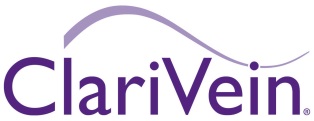 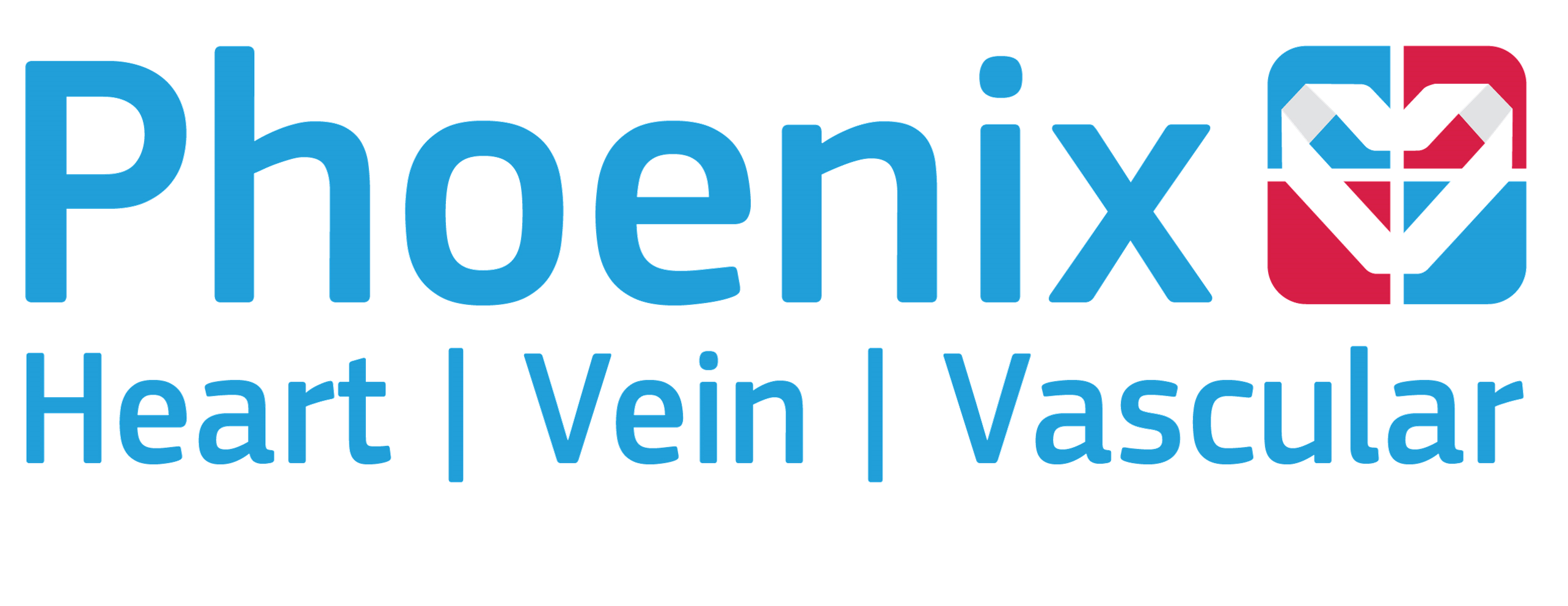 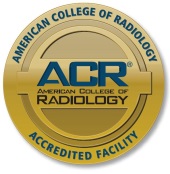 POST-Operative Instructions for RFAPOST-Operative Instructions for RFAPOST-Operative Instructions for RFADAY 1:DAY 1:DAY 1:Leave your Compression Stockings & Wrapping under them on for 24 hours following your treatment. THIS IS THE ONLY TIME YOU WILL HAVE TO SLEEP IN THEM.Leave your Compression Stockings & Wrapping under them on for 24 hours following your treatment. THIS IS THE ONLY TIME YOU WILL HAVE TO SLEEP IN THEM.Leave your Compression Stockings & Wrapping under them on for 24 hours following your treatment. THIS IS THE ONLY TIME YOU WILL HAVE TO SLEEP IN THEM.Day 2: After 24 hours after treatment:Day 2: After 24 hours after treatment:Day 2: After 24 hours after treatment:You may REMOVE your compression stockings or bandages, cotton and steri-strips. Take a shower- Lukewarm water Walking is encouraged. Put your compression stockings back on until bedtime. (Do not Sleep in them again)You may REMOVE your compression stockings or bandages, cotton and steri-strips. Take a shower- Lukewarm water Walking is encouraged. Put your compression stockings back on until bedtime. (Do not Sleep in them again)You may REMOVE your compression stockings or bandages, cotton and steri-strips. Take a shower- Lukewarm water Walking is encouraged. Put your compression stockings back on until bedtime. (Do not Sleep in them again)NEXT 1-2 Weeks:NEXT 1-2 Weeks:NEXT 1-2 Weeks:For the next 1-2 weeks following your treatment wear your compression stockings ONLY during the DAY. Remove them at night. You do not need to sleep in them. Walk for at least 10 MIN PER HOUR For the next 1-2 weeks following your treatment wear your compression stockings ONLY during the DAY. Remove them at night. You do not need to sleep in them. Walk for at least 10 MIN PER HOUR For the next 1-2 weeks following your treatment wear your compression stockings ONLY during the DAY. Remove them at night. You do not need to sleep in them. Walk for at least 10 MIN PER HOUR NOMAL SIDE EFFECTS: NOMAL SIDE EFFECTS: NOMAL SIDE EFFECTS: Minor bleeding- Small amount of blood may be present from the injection /access site(s)Bruising – It is normal to have some tenderness and bruising along the areas where the vein was treated. Tightness/Pulling- This is a normal feeling due to the closure of the vein.Minor bleeding- Small amount of blood may be present from the injection /access site(s)Bruising – It is normal to have some tenderness and bruising along the areas where the vein was treated. Tightness/Pulling- This is a normal feeling due to the closure of the vein.Minor bleeding- Small amount of blood may be present from the injection /access site(s)Bruising – It is normal to have some tenderness and bruising along the areas where the vein was treated. Tightness/Pulling- This is a normal feeling due to the closure of the vein.Abnormal Signs/ Symptoms: (Please Contact us Immediately)Abnormal Signs/ Symptoms: (Please Contact us Immediately)Abnormal Signs/ Symptoms: (Please Contact us Immediately)Intense PainNumbness/TinglingBlood soaked bandagesExcessive swelling Signs of infection/ Fever + Redness Excessive swelling Signs of infection/ Fever + Redness Medication to AVOID 48 hours after treatment:Medication to AVOID 48 hours after treatment:Medication to AVOID 48 hours after treatment:Aspirin (unless taking a daily 81mg Aspirin - DO NOT STOP taking that medication.)Ibuprofen or other anti-inflammatory medications. (Tylenol may be used if needed)Aspirin (unless taking a daily 81mg Aspirin - DO NOT STOP taking that medication.)Ibuprofen or other anti-inflammatory medications. (Tylenol may be used if needed)Aspirin (unless taking a daily 81mg Aspirin - DO NOT STOP taking that medication.)Ibuprofen or other anti-inflammatory medications. (Tylenol may be used if needed)Activity to AVOID 48 hours after treatment: Activity to AVOID 48 hours after treatment: Activity to AVOID 1 WEEK after treatment:Hot baths, Whirlpools, saunas or hot compressesNo oils, lotions, creams or powders on legs Swimming Hot baths, Whirlpools, saunas or hot compressesNo oils, lotions, creams or powders on legs Swimming No Lifting over 10Lbs No tanning beds or outside tanning/ avoid prolonged sun exposure Running/ High Impact exerciseFOLLOW UP: PLEASE MAKE SURE YOU RETURN FOR YOUR 1 WEEK + 1 MONTH FOLLOW UPFOLLOW UP: PLEASE MAKE SURE YOU RETURN FOR YOUR 1 WEEK + 1 MONTH FOLLOW UPFOLLOW UP: PLEASE MAKE SURE YOU RETURN FOR YOUR 1 WEEK + 1 MONTH FOLLOW UPContact Information:Contact Information:Contact Information:If you have any concerns, call (602) 298-7777 (8am – 5pm weekdays). Call this same number after hours and weekends and our answering service will take your message and page the On-Call physician. If you are experiencing a true vascular emergency, call 911 or go immediately to the nearest Emergency Room.If you have any concerns, call (602) 298-7777 (8am – 5pm weekdays). Call this same number after hours and weekends and our answering service will take your message and page the On-Call physician. If you are experiencing a true vascular emergency, call 911 or go immediately to the nearest Emergency Room.If you have any concerns, call (602) 298-7777 (8am – 5pm weekdays). Call this same number after hours and weekends and our answering service will take your message and page the On-Call physician. If you are experiencing a true vascular emergency, call 911 or go immediately to the nearest Emergency Room.